2017©Assumption-Kokusai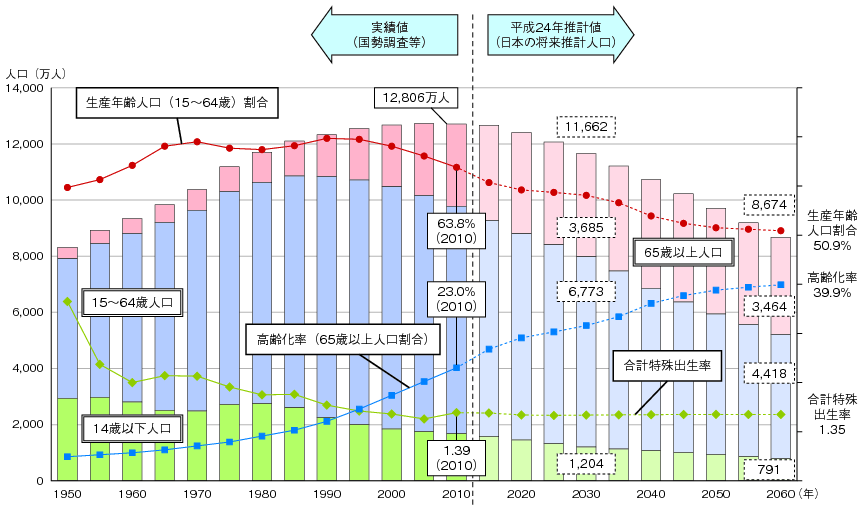 総務省（http://www.soumu.go.jp/johotsusintokei/whitepaper/ja/h24/html/nc112120.html）よりSTEP1　グラフから情報を読み取ろう。　　◇視点を参考に、上のグラフから気づくことをたくさん上げてみよう。　☞2つ以上STEP2　STEP1で気づいたことを一つ上げ、なぜそうなっているか自分で理由（仮説）を考えよう。　　書き方「グラフで・・（気づき）・・となっているのは、・・・（仮説）・・が原因と考えられるから」　グループごとに配布した統計をもとに考えよう！STEP1　グループ】グラフから気づいたことを意見交換しよう。グループで5つ以上見つけよう。STEP2　気づいた点についてその原因（仮説）を考えよう。☞グループで相談して3項目以上STEP4　気づいたことをみんなに示しながら、説明しよう。STEP5　同じグラフを説明しているチームの説明をメモしよう。STEP6　今日の授業で学んだことを箇条書きで書こう。　☞3つ以上高校探究科No.14年組番名前１．統計の読み取り方を学ぼう！◇視点①　大きくみる：グラフ全体に注目し、変化・傾向をつかむ。　　　　　　　（例）○○は、1990年以降緩やか（急激）に、減少（増加）している。◇視点②　小さくみる：特異点（目立つところ、他と違うところ）を見る　　　　　　（例）○○年の　□□の数値は　・・・・である２．グループで読み取ってみよう！気付いた点理由・原因（仮説）